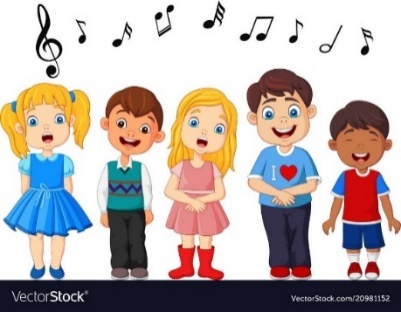 OTROŠKI PEVSKI ZBORtorek, 2. 6. 2020PONOVIM VSE PESMI:HEIDI  https://www.youtube.com/watch?v=VHcFrhrLdkk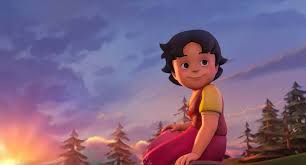 MAČKE IN PSI  (poišči posnetek na spletni strani)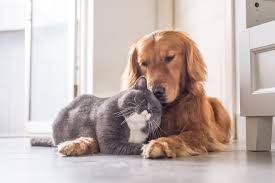 KEKČEVA PESEM https://www.youtube.com/watch?v=67SitDFEQOM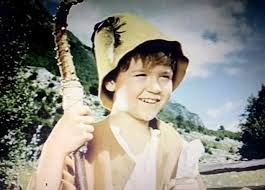 